Professional Specialties Office AdministrationCustomer ServiceMarketing Operations/ TelemarketingSales SupervisorInformation Communication Technology ProfessionalProfessional Experience  My professional background started with local business processing outsourcing (BPO) company as a sales marketing specialist.  I handle international and local clients by obtaining client information by answering telephone calls; interviewing clients; verifying information, and conducts sales marketing. I was also one of the top grosser during my agent days. Because of my dedication to my work I was promoted to be the Sales Supervisor (Team Leader) of our company. I handled a maximum of 50 agents in a shift.  I provide helpful feedback and positive communication to motivate my agents. I also help in closing a sales and trains call agents on new computers or telephone equipment as well as new products and services offered by the company. During my management, we always reach our target sales weekly. New promotion has been given to me; our higher management sees the loyalty and hard work that I shared with my company. They promoted me as the new Admin Sales Manager, wherein, I am the one preparing for the sales plan and objectives to reach the company goals. I do also the agents payout by using Microsoft office.Synergy Extreme Contact Solution (BPO) - PhilippinesAdmin Sales ManagerJune 2011- March 2016Job Responsibilities:Supervising sales staffPrepare sales presentationsCreating sales and implementing sales planEstablishes sales objectives on a weekly & monthly basisIncrease sales volumeCreating agents weekly payouts reportCreating and sending weekly percentage reportAssisting operational manager in a weekly payout cash distributionSending weekly incentives liquidation reportsSynergy Extreme Contact Solution (BPO) – PhilippinesSales Supervisor (Team Leader)November 2010- June 2011Job Responsibilities:Helping in closing a saleSending of daily and weekly sales report Setting objectives to meet company goal Conducting brief discussion with agents and discuss issues concerning their work Making sure that our respective agents are getting the attention that they need Regular checking of agent’s profile Identify problems/hindering factors in attaining the sales target Identify things to be done to increase sales objectives Maintaining good attendance by identify the common reasons why agents were absent Identifying agents with average sales per cut off.Data Point Contact Solution (BPO) – PhilippinesSales Marketing SpecialistMarch 2009- November 2010Job Responsibilities:Conducts telesales on prospective clients and makes presentation on company’s products and servicesAttending escalation calls apart from taking normal calls.provides technical assistance to customersmanages new and existing customer’s accountConveying the client requirements to the team with regards to the process.Attaining daily, weekly and monthly targets specified by the process.Providing the feedback to the process manager at the end of the day.DIGITEL MOBILE PHILS. INC On the Job TrainingMay 10-30, 2009Job Responsibilities:Encoding new customers accounts Maintains customer records by updating account information Maintains financial accounts by processing customer adjustmentsSkills:Knowledgeable on MS OFFICE (WORD, EXCEL, POWERPOINT)Basic knowledge on PROGRAMMING( VB.net, ASP.net, C, C++) Computer troubleshootingEducation:PANGASINAN STATE UNIVERSITY Bachelor of Science in Information and Communications Technology June 2010-April 2011Personal Profile: Nationality:  		 FilipinoLanguages Spoken: 	 English, Filipino Visa Status:  		 Tourist Visa  First Name of Application CV No: 1672062Whatsapp Mobile: +971504753686 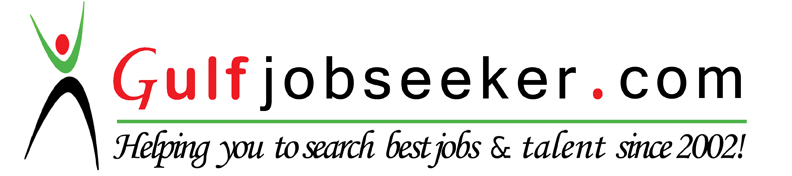 